Sarerra Electric Oven  SK313X/2

Neither the oven or the grill will heat  The lights, display and fan all work ok. Simon Reynolds
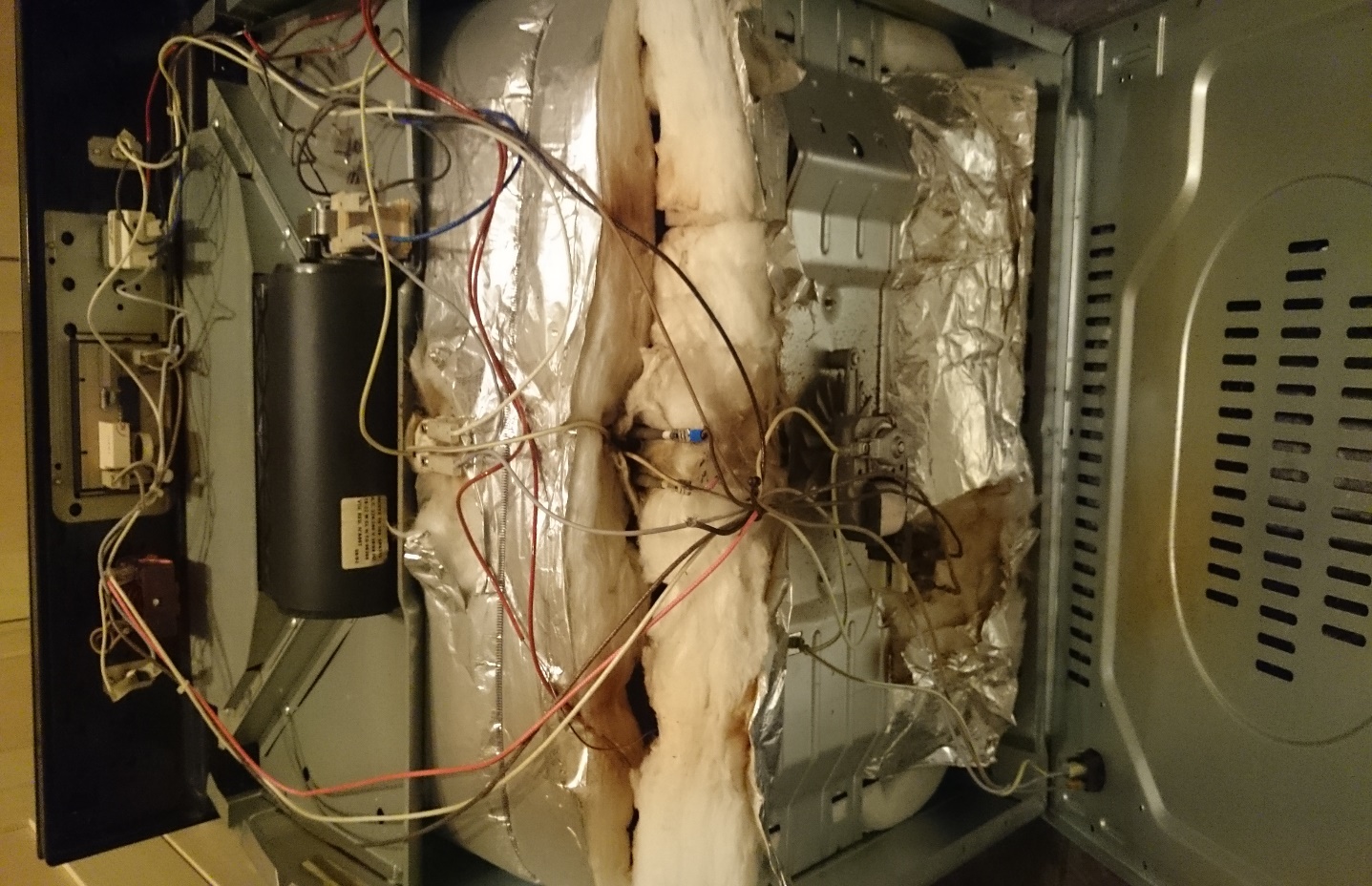 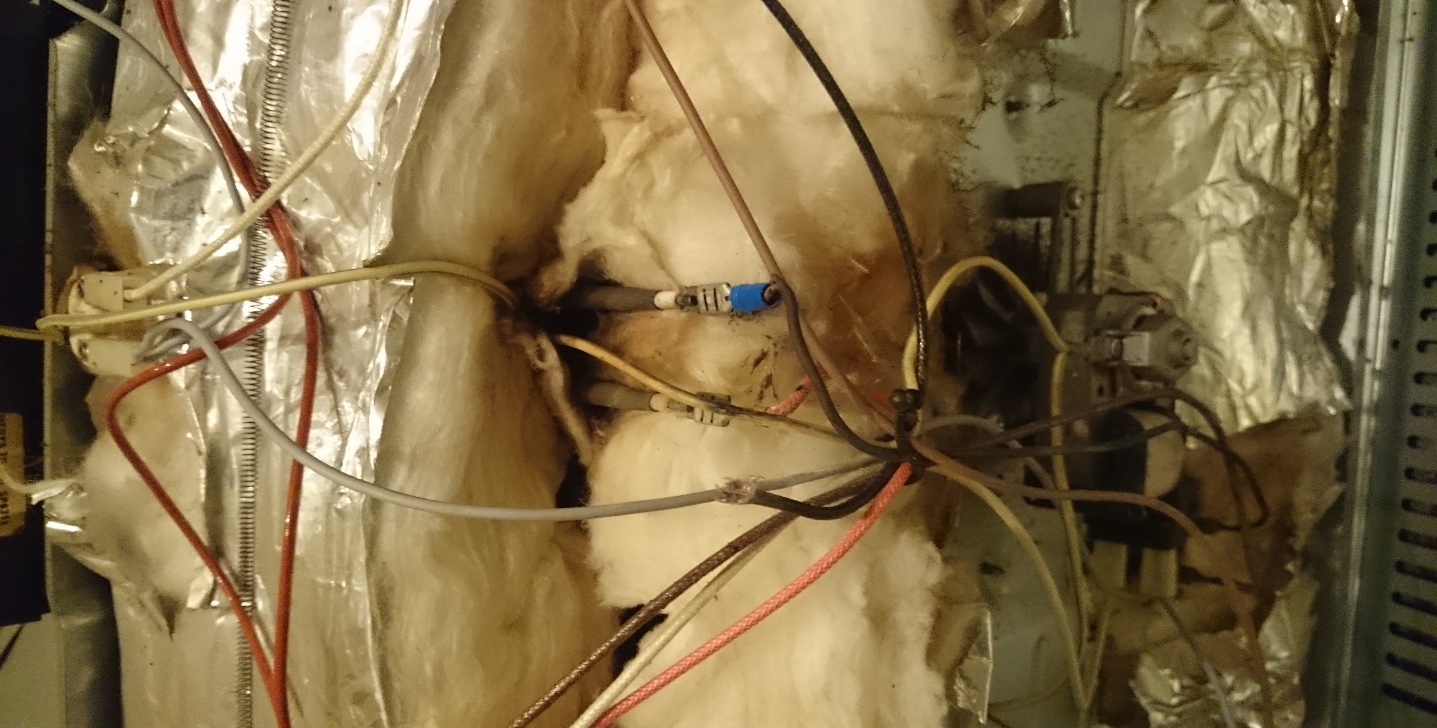 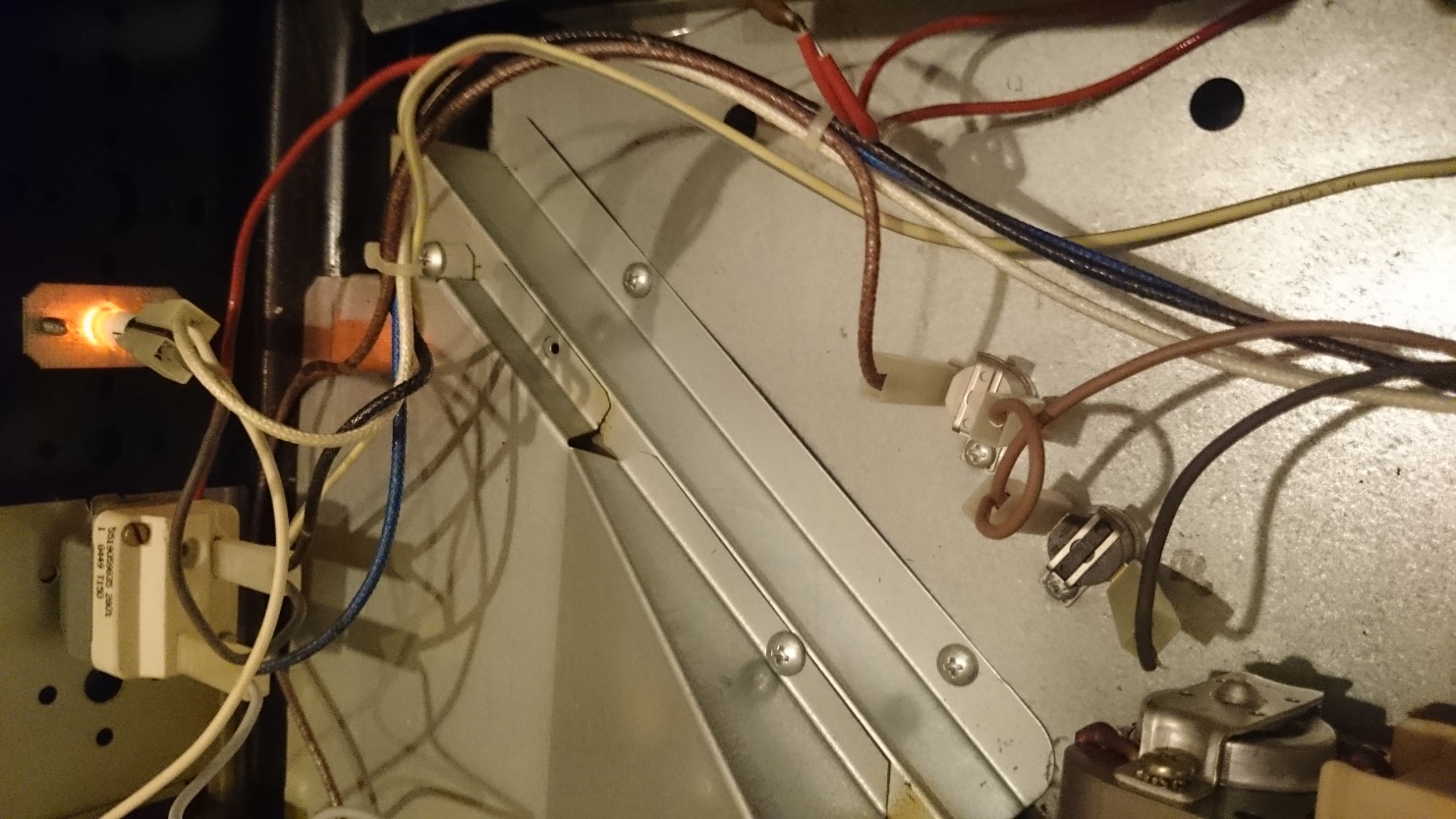 